Well-being Fitnessをご利用する皆様が快適なお時間を過ごせるよう、以下のルールを順守ください。◆感染症対策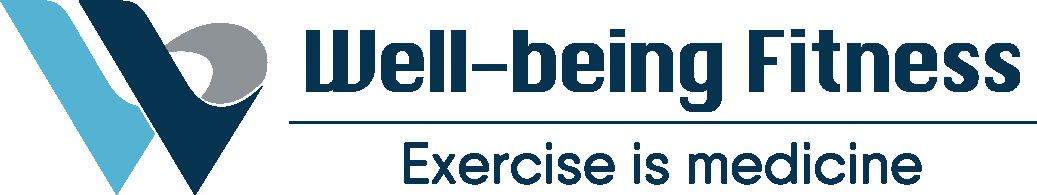 ・ジム備え付けの３点セットをお持ちになり、各マシン使用後に必ずアルコール消毒を行ってください。３点セット（①カゴ　②アルコールスプレーボトル　③タオル）※アルコール消毒は直接マシンにスプレーせず、タオルに染み込ませてお拭きください。◆入退館時・入館・退館共に必ずお一人ずつ入退館してください。・入館時、中扉前で外靴をお脱ぎになり、室内シューズに履き替えてください。◆カーディオ（有酸素マシン）エリア・カーディオマシンご使用の際は、ホワイトボードに必要事項（使用時間等）をご記入ください。・各カーディオマシンのご使用は、６０分以内となります。・ご使用後はマシンの汗を拭きとり、ホワイトボードに記入された内容を消してください。◆フリーウエイト（ダンベル・バーベル）エリア・機器の独占は厳禁。プレート、シャフト等、使用したものは、必ず元の位置へお戻しください。・シャフト使用時は、必ずカラー（ストッパー）を装着してください。・パワー（ハーフ）ラック内でトレーニングする際は、必ずセーフティバーを使用してください。・ダンベルやプレート等の重りは、絶対に叩きつけたり、放り投げたりしないでください。◆ファンクショナルエリア（鏡前）・こちらは、グループレッスン優先エリアとなります。レッスン開始１０分前にお声かけさせていただきます。ご理解・ご協力の程、よろしくお願いいたします。・ストレッチマットご使用時は、靴をお脱ぎください。・トレーニング用品使用後は、元の位置へお戻しください。・（メディシン）ボールは、投げないでください。◆更衣室・更衣室内は、室内シューズのままご使用ください。但し、トイレでは備え付けのスリッパをお履きください。・シャワーブースのご利用は、１５分でお願いいたします。◆その他・館内原則撮影禁止　※ご希望の方は、スタッフにお声かけください。・食事禁止、飲み物は蓋付きのもの限定となります。